Victoria Newhuis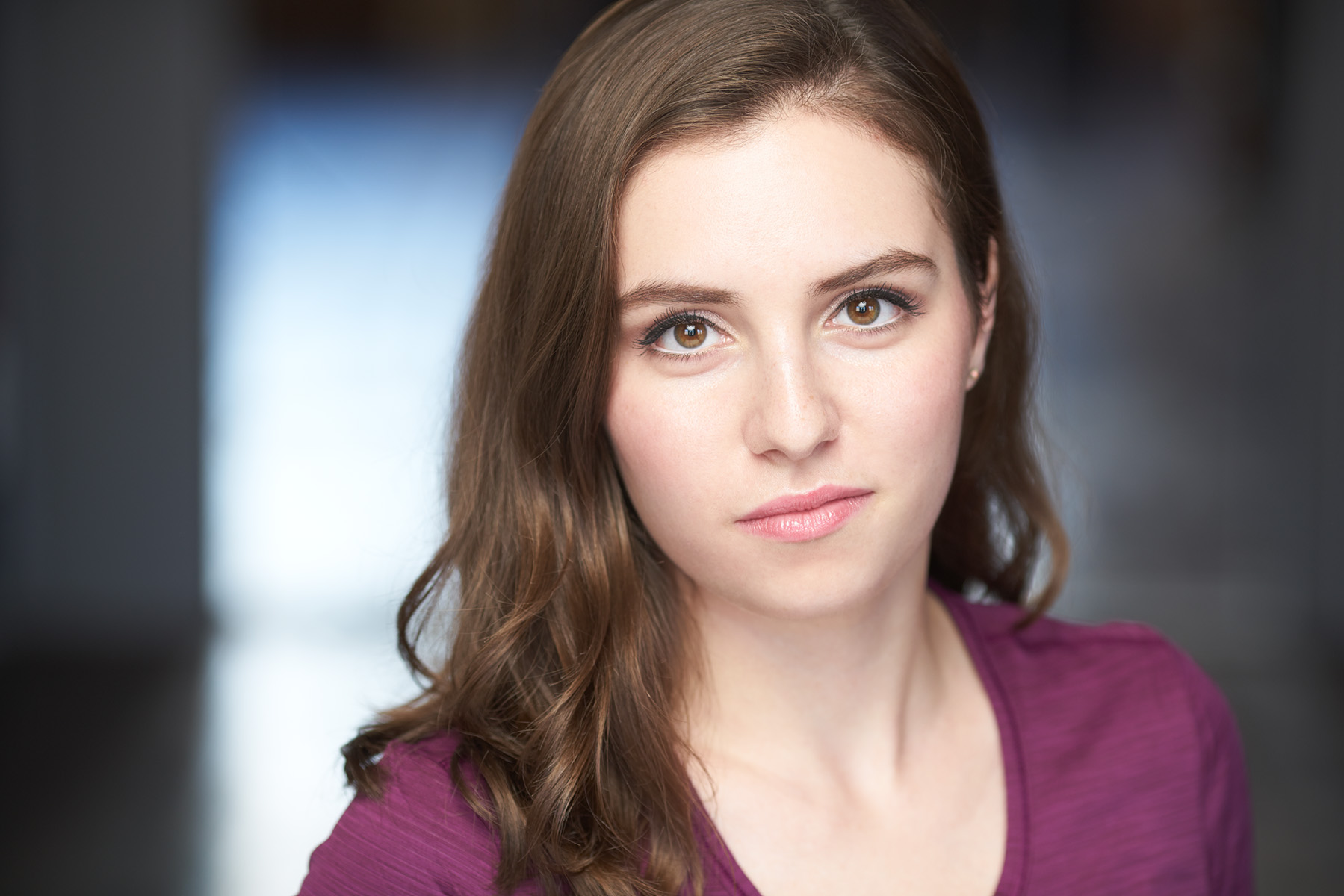 EMCwww.victorianewhuis.comvictoria.newhuis@gmail.com(630) 877-7276E♭3 – E6 Soprano/Mix/BeltHeight: 5’4” | Hair: Brown	| Eyes: BrownTOURRodgers+Hammerstein’s 	’18-’19 DC, Swing, u/s Ella		Work Light Productions/dir. Gina RattanCinderella (2nd National)	’17-’18 Temp. Ella Replacement,				chor. Lee Wilkins			                            Swing, ADC						 REGIONAL42nd Street*			  Ethel, us Dorothy			Reagle Music Theatre/dir. Eileen Grace	Show Boat			  Dottie				Reagle Music Theatre/dir. Rachel BertonePicnic at Hanging Rock**	Marion Quade			Goodspeed Opera House/dir. Tyne RafaeliWest Side Story 	Francisca				Opera North/dir. Evan PappasA Chorus Line	Bebe					Priscilla Beach Theatre/dir. Emily MaltbyA Little Night Music 	Petra					NextDoor Theatre CompanyA Midsummer Night’s Dream	Starveling/Mustardseed		Citadel Theatre Company*denotes original Broadway choreography**denotes Staged ReadingOTHERPlaces, Please! Cabaret		Guest Artist				SpeakEasy Stage Company/dir. Larry Sousa     Hosted by Nicky SilverWorld Of Color Winter Dreams	Featured Vocalist – “Glow”	Disneyland, California		by Eric Whitacre				TRAININGEducation: The Boston Conservatory ‘17 - BFA in Musical Theatre Performance with Dance Emphasis Voice: Lisa SaundersonDance: Ballet, Jazz, Tap (Rhythm and Musical Theatre), Pointe, Modern, PartneringSpeech: Linklater, Lessac, heightened languageActing: Grotowski, Meisner, Suzuki, Viewpoints, ClassicalSKILLSPainting Instructor, a cappella choral arranger, harnessed flight, strong harmonization skills/tonal memory, can move eyes independently, video/movie editing.Dialects: British RP, Cockney, Estuary, Irish, Mid-Atlantic, Southern American, French, German, Russian. Can pick up new dialects quickly.